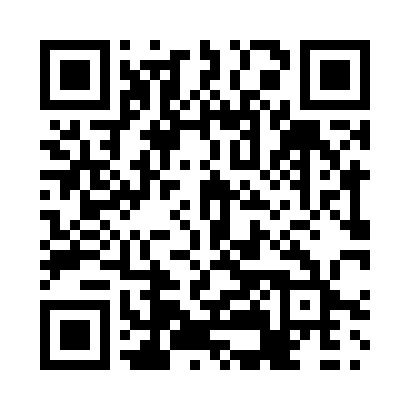 Prayer times for Stornoway, Saskatchewan, CanadaMon 1 Jul 2024 - Wed 31 Jul 2024High Latitude Method: Angle Based RulePrayer Calculation Method: Islamic Society of North AmericaAsar Calculation Method: HanafiPrayer times provided by https://www.salahtimes.comDateDayFajrSunriseDhuhrAsrMaghribIsha1Mon2:454:3712:526:289:0711:002Tue2:454:3812:526:289:0710:593Wed2:454:3912:536:279:0610:594Thu2:464:3912:536:279:0610:595Fri2:464:4012:536:279:0510:596Sat2:474:4112:536:279:0510:597Sun2:484:4212:536:279:0410:598Mon2:484:4312:536:269:0310:589Tue2:494:4412:546:269:0310:5810Wed2:494:4512:546:269:0210:5811Thu2:504:4612:546:259:0110:5712Fri2:504:4712:546:259:0010:5713Sat2:514:4812:546:248:5910:5714Sun2:524:4912:546:248:5810:5615Mon2:524:5112:546:238:5710:5616Tue2:534:5212:546:238:5610:5517Wed2:544:5312:546:228:5510:5518Thu2:544:5412:546:228:5410:5419Fri2:554:5612:556:218:5310:5420Sat2:564:5712:556:218:5210:5321Sun2:564:5812:556:208:5010:5222Mon2:575:0012:556:198:4910:5223Tue2:585:0112:556:188:4810:5124Wed2:585:0212:556:188:4610:5025Thu2:595:0412:556:178:4510:5026Fri3:005:0512:556:168:4410:4927Sat3:005:0712:556:158:4210:4828Sun3:015:0812:556:148:4110:4729Mon3:025:0912:556:138:3910:4730Tue3:035:1112:556:128:3710:4531Wed3:055:1212:556:118:3610:42